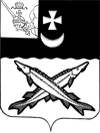 КОНТРОЛЬНО-СЧЕТНЫЙ ОРГАН БЕЛОЗЕРСКОГО МУНИЦИПАЛЬНОГО РАЙОНА161200, Вологодская область, г. Белозерск, ул. Фрунзе, д.35тел. (81756)  2-32-54,  факс (81756) 2-32-54,   e-mail: krk@belozer.ruЗАКЛЮЧЕНИЕКОНТРОЛЬНО-СЧЕТНОГО ОРГАНАБЕЛОЗЕРСКОГО МУНИЦИПАЛЬНОГО РАЙОНА НА ПРОЕКТРЕШЕНИЯ «О БЮДЖЕТЕ  СЕЛЬСКОГО ПОСЕЛЕНИЯ АРТЮШИНСКОЕ НА 2022 ГОД И ПЛАНОВЫЙ ПЕРИОД 2023 и 2024 ГОДОВ»29.11.2021ОБЩИЕ ПОЛОЖЕНИЯЗаключение  контрольно-счетного органа Белозерского муниципального района на проект решения  Совета сельского поселения Артюшинское «О бюджете сельского поселения Артюшинское на 2022 год и плановый период 2023 и 2024 годов» подготовлено в соответствии с Бюджетным кодексом Российской Федерации (далее – Бюджетный кодекс), Положением о бюджетном процессе в сельском поселении Артюшинское от 30.04.2020  № 12 (с изменениями и дополнениями) (далее  - Положение о бюджетном процессе), Положением о контрольно-счетном органе Белозерского муниципального района  от 26.05.2020 № 33.При подготовке заключения контрольно-счетный орган учитывал необходимость реализации положений с учетом положений послания Президента Российской Федерации Федеральному Собранию Российской Федерации от 21.04.2021, указов Президента РФ от 07.05.2018 №204 «О национальных целях и стратегических задачах развития Российской Федерации на период до 2024 года».Проект решения  представлен Главой сельского поселения Артюшинское в срок,  установленный пунктом 1 части 4 раздела 5 Положения о бюджетном процессе.В соответствии  с пунктом 4 статьи 169 Бюджетного кодекса  и  пунктом 2 части 1 раздела 3 Положения о бюджетном процессе  проект бюджета  составлен на  три года (финансовый год и плановый период).Разработчиком проекта, в соответствии с заключенным Соглашением (ст.2), является Финансовое управление  Белозерского муниципального района.При подготовке заключения проанализированы показатели прогноза социально-экономического развития сельского поселения Артюшинское на 2021-2023 годы,  проект  решения Совета поселения «О бюджете сельского поселения Артюшинское на 2022 год и плановый период 2023 и 2024 годов». Использованы материалы экспертно-аналитических мероприятий, проведенных контрольно-счетным органом Белозерского муниципального района (далее - контрольно-счетный орган района) в 2021 году.В соответствии со статьей 172 Бюджетного кодекса Российской Федерации для составления проекта бюджета сельского поселения  на 2022 год и плановый период 2023 и 2024 годов утверждены основные направления бюджетной и налоговой политики сельского поселения Артюшинское,  долговой  политики сельского поселения Артюшинское на 2022 год  и плановый период 2023 и 2024 годов.При проведении экспертизы поставлена задача: дать заключение о целесообразности принятия представленного проекта решения при условии содержания положительных отзывов по следующим вопросам:-	соответствует ли проект бюджета требованиям бюджетного законодательства (в том числе нормативных правовых актов, принятых администрацией сельского поселения);- 	является ли план поступления доходов достаточно достоверным для того, чтобы обеспечить поступление всех ожидаемых доходов в очередном финансовом  году;-	не несет ли проект бюджета существенных рисков для финансовой устойчивости бюджета сельского поселения и стабильного предоставления бюджетных (муниципальных) услуг.Анализ соответствия проекта бюджета «О бюджете сельского поселения Артюшинское на 2022 год и плановый период 2023 и 2024 годов»,   документов и материалов, представленных одновременно с ним, Бюджетному кодексу, Положению о бюджетном процессе и иным  нормативным правовым актам показал, что:Проект  бюджета содержит основные характеристики и показатели бюджета поселения, которые определены статьей 184.1 Бюджетного кодекса Российской Федерации и пунктом 1 части 2 раздела 3  Положения о бюджетном процессе.Перечень документов и материалов, представленных одновременно с проектом бюджета поселения, в целом соответствует статье 184.2 Бюджетного кодекса, за исключением проекта изменений вносимых в паспорт муниципальной программы..Параметры  бюджета поселения на 2022 год и плановый период 2023 и 2024 годов рассчитаны исходя из показателей, отраженных в прогнозе социально-экономического развития поселения на 2022-2024 годы.Проектом решения   предлагается утвердить основные характеристики   бюджета поселения:на 2022 год:- общий объем доходов в сумме  8 045,8 тыс. рублей;- общий объем расходов в сумме 8 045,8  тыс. рублей.Дефицит (профицит) бюджета поселения проектом решения не предусмотрен.на 2023 год:- общий объем доходов в сумме 7 272,6 тыс. рублей,- общий объем расходов в сумме 7 272,6 тыс. рублей.Дефицит (профицит)  бюджета поселения проектом решения не предусмотрен.на 2024 год:- общий объем доходов в сумме 7 538,2 тыс. рублей,- общий объем расходов в сумме 7 538,2 тыс. рублей.Дефицит (профицит)  бюджета поселения проектом решения не предусмотрен.Расходы бюджета сельского поселения, предусмотренные проектом, сформированы в соответствии с требованиями статьи 65 Бюджетного кодекса.Пунктами 1,2,3 текстовой части проекта решения предлагается утвердить основные характеристики бюджета сельского поселения на 2022 год и плановый период 2023 и 2024 годов, что соответствует требованиям пункта 1 статьи 184.1 Бюджетного кодекса.Пунктом 4 текстовой части проекта решения о бюджете и приложением 1 к проекту предлагается утвердить источники внутреннего финансирования дефицита бюджета поселения на 2022 год и плановый период 2023 и 2024 годов, что соответствует п. 3 статьи 184.1 Бюджетного кодекса.Пунктом 5 текстовой части проекта решения и приложением 2 к проекту предлагается утвердить объем доходов бюджета поселения  на 2022 год и плановый период 2023 и 2024 годов, что соответствует п.1 статьи 184.1 Бюджетного кодекса.Пунктом 6 текстовой части проекта решения предусмотрено, что в бюджет поселения зачисляются доходы от сдачи в аренду имущества, находящегося в собственности поселения (за исключением имущества муниципальных автономных и бюджетных учреждений)  в размере 100 процентов.Пунктом 7 (подпункты 1 и 2) текстовой части проекта решения и приложениями 3,4 к проекту предлагается утвердить распределение бюджетных ассигнований по разделам, подразделам классификации расходов и по разделам, подразделам, целевым статьям и видам расходов в  ведомственной структуре расходов на 2022 год и плановый период 2023 и 2024 годов, что соответствует п. 3 статьи 184.1 Бюджетного кодекса. Подпунктом 3 пункта 7 и приложением 5 к решению предлагается утвердить распределение средств на реализацию муниципальной программы «Развитие территории сельского поселения Артюшинское на 2021-2025 годы». Пунктом 8 текстовой части проекта решения предусмотрен объем межбюджетных трансфертов, передаваемых бюджету Белозерского муниципального района на осуществление полномочий согласно приложению 6 к решению, что соответствует ч.3 ст.184.1 Бюджетного кодекса.Пунктом 9 текстовой части проекта решения предусмотрен объем межбюджетных трансфертов, передаваемых бюджету сельского поселения Артюшинское из бюджета муниципального района на осуществление полномочий согласно приложению 7 к решению, что соответствует ч.3 ст.184.1 Бюджетного кодекса.В соответствии с п.3 статьи 184.1 Бюджетного кодекса в проекте решения (пункт 10) отражено, что  бюджетные ассигнования, направленные на исполнение публичных нормативных обязательств, не планируется.Пунктом 11 текстовой части проекта решения предлагается утвердить общий объем условно утверждаемых расходов бюджета поселения на 2023 и 2024 годы, что соответствует п. 3 статьи 184.1 Бюджетного кодекса.Пунктом 12 текстовой части проекта решения предлагается установить размер резервного фонда на 2022 год и плановый период  2023 и 2024 годов в следующих размерах:  2022 год – 3,0 тыс. рублей, 2023 год – 4,5 тыс. рублей, 2024 год – 4,8 тыс. рублей, что составляет 0,04% на 2022 год, 0,06% на 2023 год и 0,06% на 2024 год от общего объема расходов бюджета. Размеры резервного фонда установлены в соответствии с п.3 ст.81 Бюджетного кодекса и Постановлением сельского поселения Артюшинское от 29.02.2016 №23.Пунктом 13 проекта решения при установлении верхнего предела муниципального долга поселения нарушений ст.107 Бюджетного кодекса не установлено.Пунктом 14 текстовой части проекта решения утверждается объем расходов на обслуживание муниципального долга.Пункт 15 текстовой части проектом решения предоставление муниципальных гарантий не предусматривается.В соответствии со статьей 103 Бюджетного кодекса  п. 16 проекта решения предусмотрена возможность привлечения  бюджетных кредитов. Согласно части 2 статьи 172 Бюджетного кодекса РФ составление проекта бюджета основывается, в том числе на муниципальной программе.В соответствии с пунктом 3.2 статьи 160.1 Бюджетного кодекса РФ утвержден перечень главных администраторов доходов бюджета поселения и закрепляемые за ними виды (подвиды) доходов постановлением Администрации сельского поселения Артюшинское от 15.11.2021 №69.В соответствии с пунктом 4 статьи 160.2 Бюджетного кодекса РФ утвержден перечень главных администраторов источников внутреннего финансирования дефицита бюджета постановлением Администрации сельского поселения Артюшинское от 15.11.2021 №70.Параметры  бюджета поселения на 2022 год и плановый период 2023 и 2024 годов рассчитаны исходя из показателей, отраженных в прогнозе социально-экономического развития поселения на 2022-2024 годы.В соответствии со ст.184.2. Бюджетного кодекса одновременно с проектом решения о бюджете представлен  реестр источников доходов бюджета сельского поселения Артюшинское.В составе документов к проекту решения представлен прогноз социально-экономического развития сельского поселения Артюшинское на 2022-2024 годы.  В соответствие со ст.169 Бюджетного кодекса, согласно которой проект бюджета составляется на основании прогноза социально-экономического развития в целях финансового обеспечения расходных обязательств, прилагаемый прогноз на период предоставления проекта бюджета поселения одобрен постановлением администрации сельского поселения Артюшинское от 01.11..2021 №68. В прогнозе отражены  4 основных показателя.  Пояснительная записка к прогнозу представлена. Представленный прогноз  разработан в соответствии с Порядком разработки прогноза социально-экономического развития сельского поселения Артюшинское на среднесрочный период, утвержденным постановлением администрации сельского поселения Артюшинское от 04.12.2019 №69. Указанный Порядок разработан в соответствии с Положением о бюджетном процессе, утвержденным решением Совета поселения от 28.03.2019 №10. На данный момент действует Положение о бюджетном процессе, утвержденное решением Совета поселения от 30.04.2020  №12(с изменениями и дополнениями).Основные задачи бюджетной политики в области расходов, обозначенные в основных направлениях бюджетной, налоговой и долговой политики сельского поселения Артюшинское на 2022 год и плановый период 2023 и 2024 годов,  утвержденных постановлением администрации сельского поселения Артюшинское от 30.08.2021 № 59  сформулированы в соответствии с основными приоритетами бюджетных расходов.Определены следующие основные направления бюджетной политики в области расходов:осуществление бюджетных расходов с учетом возможностей доходной базы бюджета;сохранение достигнутых соотношений к среднемесячному доходу от трудовой деятельности средней заработной платы отдельных категорий работников бюджетной сферы, поименованных в указе Президента Российской Федерации;недопущение роста кредиторской и дебиторской задолженности бюджета сельского поселения, принятие мер по ликвидации сложившейся кредиторской и дебиторской задолженности сельского поселения;формирование муниципальных программ сельского поселения исходя из четко определенных долгосрочных целей социально-экономического развития сельского поселения и индикаторов их достижения с одновременным обеспечением охвата муниципальными программами сельского поселения максимально возможного числа направлений социально-экономического развития сельского поселения и большей части бюджетных ассигнований;дальнейшее увеличение доли расходов бюджета сельского поселения, формируемых в программном формате;повышение эффективности бюджетных расходов;расширение практики использования механизмов государственно-частного партнерства, в том числе в социальной сфере.Характеристика доходов бюджета поселения  на 2022 годи плановый период 2023 и 2024 годовНалоговые  и неналоговые доходы  бюджета поселения  на 2022 год и плановый период 2023 и 2024 годов спрогнозированы в соответствии действующим законодательством с расшифровкой по  классификации доходов бюджетов РФ. По сравнению с общим объемом доходов, предусмотренным бюджетом поселения на 2021 год с учетом внесенных изменений (в сумме 8 395,5 тыс. рублей), в рассматриваемом проекте решения  на 2022 год предлагается снижение  доходной части бюджета на  349,7 тыс. рублей или на 4,2%. При принятии рассматриваемого проекта общий плановый объем доходов бюджета поселения на 2022 год составит 8 045,8 тыс. рублей.Собственная доходная  база (налоговые и неналоговые доходы) проектом бюджета на 2022 год предусмотрена в сумме 2 573,0 тыс. рублей или 32,0% от общего дохода.    При этом  налоговые доходы составляют 91,7% к объему собственных доходов в плановых назначениях  2021 года.По результатам рассмотрения проекта решения о бюджете контрольно-счетный орган района отмечает, что прогнозирование налоговых доходов произведено на основании отчетов межрайонной ИФНС по Вологодской области №5, прогноза социально-экономического развития сельского поселения Артюшинское на 2022 - 2024 годы.Отдельные расчеты по доходам содержат ограниченное количество исходных показателей. Планирование в основном осуществлялось исходя из фактического поступления доходов в текущем  году. Согласно пояснительной записке расчеты налоговых доходов бюджета произведены на основании  налогового законодательства. НАЛОГОВЫЕ ДОХОДЫНалога на доходы физических лиц в 2022 году планируется получить 1 790,0 тыс. рублей, что выше ожидаемой оценки 2021 года на 122,4 тыс. рублей (на 7,3%).При расчете прогноза налога на 2022 год учтено фактическое поступление налога за 2020 год  и 10 месяцев  2021  года,  с учетом  показателей прогноза социально-экономического развития поселения по фонду оплаты труда. Объем поступления налога на доходы физических лиц на плановый период 2023 и 2024 годов рассчитан исходя из прогноза налога на 2022 год, скорректированного на коэффициент роста фонда оплаты труда в 2023 и 2024 годах.Согласно пояснительной записке расчет поступления налога на доходы физических лиц основывается на фонде оплаты труда, прогнозируемом Департаментом экономики области на 2022 год.Налог на имущество физических лиц планируется к поступлению в 2022 году в размере 178,0 тыс. рублей, что выше ожидаемой оценки 2021 года на 9,0 тыс. рублей или на 5,3%. В 2023 и 2024 году планируется к поступлению в бюджет поселения по 178,0 тыс. рублей, что выше ожидаемой оценки 2021 года на 9,0 тыс. рублей или на 5,3%. Согласно пояснительной записке расчет налога на имущество физических лиц произведен в соответствии с требованиями Налогового кодекса, налоговая база определена исходя из кадастровой стоимости объектов налогообложения. В основу расчета заложены отчетные данные формы 5-МН за 2020 год.Земельный налог запланирован на 2022год в размере 383,0 тыс. рублей, что ниже предполагаемого поступления 2021 года (в размере 433,8 тыс. рублей)  на 50,8 тыс. рублей. Земельный налог с физических лиц запланирован на 2022 год в размере 317,0 тыс. рублей, с организаций в размере 66,0 тыс. рублей. На плановый период 2023 и 2024 годов поступление земельного  налога с физических лиц запланировано на уровне показателей 2022 года (по 317,0 тыс. рублей), с организаций – 66,0 тыс. рублей ежегодно. Согласно пояснительной записке расчет земельного налога произведен с учетом отмены с 01 января 2018 года льготы по земельному налогу для организаций, бюджетных учреждений, финансируемых из районного бюджета и бюджета поселения, находящихся на территории поселения. Поступление государственной пошлины в 2022-2024 годах планируется в размерах 9,0 тыс. рублей, 10,0 тыс. рублей и 10,0 тыс. рублей соответственно, утвержденная оценка 2021 года составляет 9,0 тыс. рублей.НЕНАЛОГОВЫЕ ДОХОДЫПоступление в  бюджет поселения   неналоговых доходов в 2022 году ожидается в размере 213,0 тыс. руб., что составляет 8,3% собственных доходов поселения. В плановом периоде 2023 и 2024 годов неналоговые доходы запланированы в размерах 213,0 тыс. рублей (7,9% и 7,6% от собственных доходов).Доходы от сдачи в аренду имущества, находящегося в оперативном управлении органов управления сельских поселений, запланированы на 2022 год и плановый период 2023 и 2024 годов в размерах по 22,0 тыс. рублей ежегодно.Доходы от сдачи в аренду имущества, составляющего казну сельских поселений, запланированы на 2022 год и плановый период 2023 и 2024 годов в размерах по 98,0 тыс. рублей ежегодно.Прочие неналоговые доходы запланированы на 2022 год и плановый период 2023 и 2024 годов в размерах по 21,0 тыс. рублей ежегодно. В состав прочих неналоговых доходов входит поступление платы за наем  жилых помещений, находящихся в собственности района.Предусмотренные   проектом решения собственные доходы  бюджета поселения  на 2022 год  составили 2 573,0 тыс. рублей, что выше утвержденных плановых показателей  2021 года на 92,0 тыс. рублей  или на 3,7%. На плановый период 2023 и 2024 годов поступление собственных доходов запланировано в размерах 2 686,0 тыс. рублей и 2 810,0 тыс. рублей соответственно. БЕЗВОЗМЕЗДНЫЕ  ПОСТУПЛЕНИЯПо данным проекта решения  «О бюджете сельского поселения Артюшинское на 2022 год и плановый период 2023 и 2024 годов» в части безвозмездных поступлений в доход бюджета  в 2022 году поступит 5 472,8 тыс. рублей, что составит 68,0% от общего дохода, а именно:дотации бюджетам поселений на поддержку мер по обеспечению сбалансированности бюджетов  в сумме 2 835,6 тыс. рублей;дотации бюджетам поселений на выравнивание бюджетной обеспеченности в сумме 1 139,0 тыс. рублей;субвенции бюджетам поселений на осуществление первичного воинского учета на территориях, где отсутствуют военные комиссариаты в сумме 107,1 тыс. рублей;субвенции бюджетам поселений на выполнение передаваемых полномочий субъектов Российской Федерации в сумме 2,0 тыс. рублей;субсидии бюджетам сельских поселений в размере 551,4 тыс. рублей;безвозмездные поступления от денежных пожертвований от негосударственных организаций  112,5 тыс. рублей;прочие безвозмездные поступления (поступления от денежных пожертвований  от физических лиц) 92,0 тыс. рублей;межбюджетные трансферты по переданным полномочиям в размере 633,2 тыс. рублей.Безвозмездные поступления,  планируемые  проектом бюджета на 2022 год и плановый период 2023 и 2024 годов в виде дотаций, субсидий и субвенций из бюджетов других уровней  зависят от предусмотренных на 2022 год межбюджетных трансфертов  для поселения.Объем безвозмездных поступлений  на 2022 по сравнению с 2021 годом (с учетом изменений) в общей массе уменьшился (на 441,7 тыс. рублей или на 7,5%). Объем безвозмездных поступлений в плановом периоде 2023 и 2024 годов 4 586,6 и 4 728,2 соответственно. Бюджет поселения  на  2022 год и плановый период 2023-2024 годов  прогнозируется без  дефицита. Предоставление муниципальных гарантий в 2022-2024 годах не планируется.ХАРАКТЕРИСТИКА РАСХОДНОЙ ЧАСТИ ПРОЕКТА БЮДЖЕТА Расходы бюджета поселения  в 2022 году предусмотрены в объеме 8 045,8 тыс. рублей, со снижением к уточненному бюджету 2021 года на 556,3 тыс. рублей, в 2023 году – 7 272,6 тыс. руб., что на 773,2 тыс. рублей (9,6%) меньше, чем в 2022 году, в 2024 году – 7 538,2 тыс. рублей, что на 265,6 тыс. рублей (3,7%) больше планируемых расходов 2023 года. В общем объеме расходов бюджета поселения  на 2022 год 859,9 тыс. рублей или 10,7% составляют расходы по отраслям социальной сферы. На 2023-2024 7,6% и 7,7% от общего объема расходов). Расходы на социальную сферу составляют незначительную часть в расходах бюджета.По четырем из восьми разделов проекта бюджета поселения на 2022 год по сравнению с 2021 годом планируется сократить расходы в целом на 1 176,6 тыс. рублей, в том числе:- «Национальная безопасность и правоохранительная деятельность» - на 341,0 тыс. рублей или в 2,3 раза;- «Национальная экономика» - на 250,0 тыс. рублей или на 100%;- «Жилищно-коммунальное хозяйство» - на 510,6 тыс. рублей или в 1,3 раза;- «Социальная политика» - на 75,0 тыс. рублей или на 11,9%.По трем разделам расходы увеличиваются в целом на 503,5 тыс. руб., в том числе:- «Общегосударственные вопросы» - на 317,7 тыс. рублей или на  6,8%;- «Национальная оборона» - на 2,6 тыс. рублей или на 2,5%;- «Физическая культура и спорт» на 300,0 тыс. рублей (в 2021 году расходов не осуществлялось).По одному разделу расходы остаются на уровне 2021 года, в том числе:- «Образование» - в сумме 4,3 тыс. рублей;ХАРАКТЕРИСТИКА РАСХОДОВПО РАЗДЕЛАМ И ПОДРАЗДЕЛАМ КЛАССИФИКАЦИИ РАСХОДОВПо разделу 0100 «Общегосударственные вопросы» бюджетные ассигнования на 2022 год планируются в сумме 5 004,7 тыс. рублей к плановым  назначениям 2021 года увеличение расходов составит 317,7 тыс. рублей или 6,8%.  В 2023 году по сравнению с предыдущим годом прогнозируется увеличение расходов на 146,2 тыс. рублей или на 2,9%, в 2024 году расходы увеличатся на 74,6 тыс. рублей или на 1,4% по сравнению с 2023 годом. Доля указанных расходов в общем объеме расходов бюджета поселения в 2022 году составит 62,2%, в 2022 году – 70,8 %, в 2023 году –69,3%. Распределение расходов осуществляется следующим образом:- 0102 «Функционирование высшего должностного лица муниципального образования» - по данному подразделу предусмотрены бюджетные ассигнования на 2022 год в сумме 826,0 тыс. рублей (на 2023 и 2024 годы по 826,0 тыс. рублей). По сравнению с планируемыми расходами  2021 года расходы увеличились на 45,9 тыс. рублей или на 5,9%. Согласно пояснительной записке планирование расходов по фонду оплаты труда с начислениями осуществлено в соответствии со штатным расписанием администрации поселения;- 0104 «Функционирование местных администраций» – по данному подразделу предусмотрены бюджетные ассигнования  на 2022 год в сумме 3 590,2 тыс. рублей. Планирование расходов на оплату труда осуществлено в соответствии со штатным расписанием администрации поселения. Расходы на оплату труда запланированы в размере 2 406,2 тыс. рублей (без учета передачи полномочий на уровень района в сумме 331,1 тыс. рублей). По сравнению с плановыми назначениями 2021 года расходы по подразделу увеличены на 228,4 тыс. рублей или на 6,8%. Расходы на оплату труда муниципальных служащих и должностных лиц не превышают норматив, установленный постановлением Правительства Вологодской области  от 28.07.2008 №1416 «Об утверждении норматива формирования расходов на оплату труда в органах местного самоуправления муниципальных образований области»;- 0106 «Обеспечение деятельности финансовых органов и органов финансового контроля» – по данному подразделу в 2022 году предусматриваются бюджетные ассигнования в сумме 38,0 тыс. рублей, что на 3,8 тыс. рублей выше значений 2021 года. Данные средства будут переданы в рамках 3х стороннего Соглашения о передаче полномочий по  осуществлению внешнего муниципального финансового контроля контрольно-счетного органа  района;- 0111 «Резервные фонды» –  предусмотрено в размере 3,0 тыс. рублей на 2022 год, 4,5 тыс. рублей на 2023 год и 4,8 тыс. рублей на 2024 год. Расходование средств резервного фонда  будет производиться в соответствии с Положением о резервном фонде, утвержденным постановлением администрации сельского поселения Артюшинское от 29.02.2016 №23(с дополнениями и изменениями);- 0113 «Другие общегосударственные вопросы» - на 2022 год предлагаются к утверждению расходы в сумме 547,5 тыс. рублей. По данному подразделу предусмотрены расходы на:- осуществление отдельных государственных полномочий в сфере административных отношений в сумме 2,0 тыс. рублей, ежегодно;- опубликование нормативных актов в средствах массовой информации и межевание земельных участков в размере 167,0 тыс. рублей; - расходы на осуществление полномочий по определению поставщиков (подрядчиков, исполнителей) при осуществлении закупки товаров, работ, услуг для обеспечения государственных (муниципальных) нужд в размере 61,2 тыс. рублей;- расходы на осуществление полномочий по исполнению бюджета поселения в части ведения бюджетного (бухгалтерского) учета и составлению бюджетной (бухгалтерской) отчетности в размере 316,9 тыс. рублей;- расходы на осуществление полномочий по определению стоимости услуг по погребению в сумме 0,4 тыс. рублей.По сравнению с плановыми назначениями 2021 года расходы на другие общегосударственные вопросы увеличены на 36,6 тыс. рублей или на 7,2%.Расходы по данному подразделу на 2023 - 2024 годы предусмотрены  в размерах 225,0 тыс. рублей и 234,2 тыс. рублей соответственно. По разделу 0200 «Национальная оборона» бюджетные ассигнования на 2022 год предусмотрены в размере 107,1 тыс. рублей, на 2023 год  в размере 110,6 тыс. рублей, на 2024 год  в размере 114,5 тыс. рублей, это расходы  на осуществление первичного воинского учета на территориях, где отсутствуют военные комиссариаты. По сравнению с планируемым периодом  2021 года расходы в 2022 году увеличиваются на  2,6 тыс. рублей или на 2,5%.По разделу 0300 «Национальная безопасность и правоохранительная деятельность» бюджетные ассигнования на 2022 год планируются в сумме 259,0 тыс. рублей.  По сравнению с утвержденными расходами на 2021 год в 2022 году планируется уменьшение расходов на 341,0 тыс. рублей или в 2,3 раза. На 2023-2024 годы расходы запланированы в размерах  303,6 тыс. рублей и 300,0 тыс. рублей соответственно. При формировании проекта бюджета в программной структуре расходов, расходы на обеспечение пожарной безопасности в размере 259,0 тыс. рублей включены в план муниципальной программы на 2022 год. Мероприятие предусматривает очистку и углубление пожарного водоема, ремонт подъезда к нему и установку ограждения в д. Климшин Бор в рамках программы народный бюджет. Бюджетные ассигнования за счет средств, поступивших в бюджет поселения на софинансирование мероприятий от физических лиц, учтены в размере 7,5 тыс. рублей. По разделу 0400 «Национальная экономика» бюджетные ассигнования на 2022 год и плановый период 2023 – 2024 годы расходы  не планируются. По разделу 0500 «Жилищно-коммунальное хозяйство» на 2022 год бюджетные ассигнования планируются в размере 1 815,1 тыс. рублей. По сравнению с утвержденными расходами на 2021 год в 2022 году снижение бюджетных ассигнований составляет 510,6 тыс. рублей или на 22,0%. Распределение расходов осуществляется следующим образом:- по подразделу 0501 «Жилищное хозяйство» предусматриваются расходы в размере 474,2 тыс. рублей. По сравнению с утвержденными расходами на 2021 год в 2022 году снижение бюджетных ассигнований составляет 453,2 тыс. рублей или на 1,3%. Расходы будут осуществляться за счет переданных полномочий с уровня района, из них:1) на обеспечение проживающих в поселении и нуждающихся в жилых помещениях малоимущих граждан жилыми помещениями, организации строительства и содержания муниципального жилищного фонда, создания условий для жилищного строительства, осуществления муниципального жилищного контроля, а также иных полномочий органов местного самоуправления в соответствии с жилищным законодательством в размере 453,2 тыс. рублей. Также расходы будут производиться за счет собранной платы за наем жилья в размере 21,0 тыс. рублей.Расходы на жилищное хозяйство в размере 474,2 тыс. руб. включены в план муниципальной программы на 2022 год. - по подразделу 0502 «Коммунальное хозяйство» предусматриваются расходы в размере 180,0 тыс. рублей.  По сравнению с утвержденными расходами на 2021 год в 2022 году снижение бюджетных ассигнований составляет 334,9 тыс. рублей или в 2,9 раза. - по подразделу   0503 «Благоустройство» предусматриваются расходы в размере 1 160,9 тыс. рублей с  уменьшением к 2021 году на 169,3 тыс. рублей или на 12,7%, из них:1) уличное освещение 490,4 рублей, ежегодно;2) реализация проектов в рамках программы «Народный бюджет» 195,0 тыс. рублей;3) прочие мероприятия по благоустройству 260,0 тыс. рублей;4) проведение мероприятий по предотвращению распространения сорного борщевика Сосновского 185,5 тыс. рублей;5) организация мест захоронения 30,0 тыс. рублей.Расходы на благоустройство в размере 1 160,9 тыс. руб. включены в план муниципальной программы на 2022 год. Мероприятие предусматривает вывоз мусора, скашивание травы,  вырубка кустов на территории кладбища, ликвидация несанкционированный свалок, обустройство контейнерных площадок, уличное освещение и другое. Бюджетные ассигнования за счет средств, поступивших в  бюджет поселения на софинансирование мероприятий от физических лиц, учтены в размере 34,5 тыс. рублей. По разделу 0700 «Образование» Бюджетные ассигнования на 2022 год по подразделу 0707 «Молодежная политика» планируются в размере 4,3 тыс.  рублей или на уровне  утвержденных назначений 2021 года. Расходы на молодежную политику в размере 4,3 тыс. рублей включены в план муниципальной программы на 2022 год, это расходы на проведение мероприятий для молодежи. Расходы по разделу на 2023 и 2024 годы проектом не предусмотрены.По разделу 1000 «Социальная политика» бюджетные ассигнования на 2022 год и плановый период 2023 и 2024 годов  планируются в размере по 555,6 тыс. рублей ежегодно.  Согласно пояснительной записке это расходы на доплату к пенсии бывшим Главам поселения и муниципальным служащим.По разделу 1100 «Физическая культура и спорт» бюджетные ассигнования на 2022 год в размере 300,0 тыс. рублей.  Расходы в размере 300,0 тыс. рублей включены в план муниципальной программы на 2022 год. Мероприятие предусматривает обустройство спортивных	 площадок в с. Артюшино и д. Карл Либкнехт. Бюджетные ассигнования за счет средств, поступивших в  бюджет поселения на софинансирование мероприятий от физических лиц, учтены в размере 50,0 тыс. рублей.МУНИЦИПАЛЬНЫЕ  ПРОГРАММЫВ целях исполнения статьи 179 Бюджетного кодекса, постановления администрации сельского поселения Артюшинское от 21.08.2017 №42 «Об утверждении Порядка разработки, реализации и оценки эффективности муниципальных программ сельского поселения Артюшинское» (далее - Порядок разработки программ), приложением 5 к проекту решения предусмотрено распределение средств на реализацию муниципальной программы на 2022 год в размере 2 378,4 тыс. рублей, на 2023 год в размере 1 285,5 тыс. рублей, на 2024 год в размере 1 289,6 тыс. рублей. Муниципальная программа «Развитие территории сельского поселения Артюшинское на 2021-2025 годы» разработана и утверждена постановлением администрации от 12.02.2019 №15 в соответствии с Порядком разработки программ. Удельный вес бюджетных ассигнований, планируемых на реализацию муниципальной программы, в общем объеме расходов на 2022 год составляет 29,6%; на 2023-2024 годы – 17,7% и 17,1% соответственно.В нарушение ст. 184.2 Бюджетного Кодекса РФ к проекту решения о бюджете не представлен проект вносимых изменений в паспорт данной муниципальной программы.В РЕЗУЛЬТАТЕ ПРОВЕДЕННОЙ ЭКСПЕРТИЗЫ ДАНО ЗАКЛЮЧЕНИЕ:Проект бюджета внесен в установленный срок, содержит характеристики и предельные значения, предусмотренные Бюджетным кодексом РФ. Проект  бюджета поселения сформирован в условиях изменившихся межбюджетных взаимоотношений с другими уровнями бюджетов и положительного прогноза социально-экономического развития сельского поселения Артюшинское на 2022-2024 годы.Прогноз доходов бюджета в целом достаточно реалистичен.Дефицит бюджета на 2022-2024 годы не  прогнозируется. Расходы на оплату труда муниципальных служащих и должностных лиц запланированы в пределах норматива, установленного постановлением Правительства  Вологодской области  от 28.07.2008 №1416 «Об утверждении норматива формирования расходов на оплату труда в органах местного самоуправления» (согласно штатным расписаниям без учета кредиторской задолженности).Проект бюджета  в целом соответствует требованиям бюджетного законодательства и нормативным правовым актам, принятым администрацией поселения.Объем условно утвержденных расходов установлен на 2023 и 2024 годы в соответствии с требованиями ст. 184.1 Бюджетного кодекса.В ходе проведения экспертизы проекта решения установлено  нарушение  бюджетного законодательства:В нарушение ст. 184.2 Бюджетного Кодекса РФ к проекту решения о бюджете не представлен проект вносимых изменений в паспорт муниципальной программы.По итогам проведенной экспертизы проекта Контрольно-счетный орган района считает возможным принять Совета сельского поселения Артюшинское «О бюджете сельского поселения Артюшинское на 2022 год и плановый период 2023 и 2024 годов» с учетом  рекомендаций  и предложений, содержащихся в настоящем экспертном заключении.  РЕКОМЕНДАЦИИС учетом результатов экспертизы проекта решения Совета сельского поселения Артюшинское «О бюджете сельского поселения Артюшинское на 2022 год и плановый период 2023 и 2024 годов» Контрольно-счетный орган Белозерского муниципального района рекомендует:В целях соблюдений требований п.2 ст.179 Бюджетного кодекса РФ ответственным исполнителям за разработку и утверждение муниципальной программы необходимо привести муниципальную программу в соответствие с решением о бюджете не позднее 3 месяцев со дня его вступления в силу, обеспечить своевременное принятие нормативных актов, необходимых для исполнения решения «О бюджете сельского поселения Артюшинское на 2022 год и плановый период 2023 и 2024 годов».Аудитор контрольно-счетного органаБелозерского муниципального районаЯковлева М.А